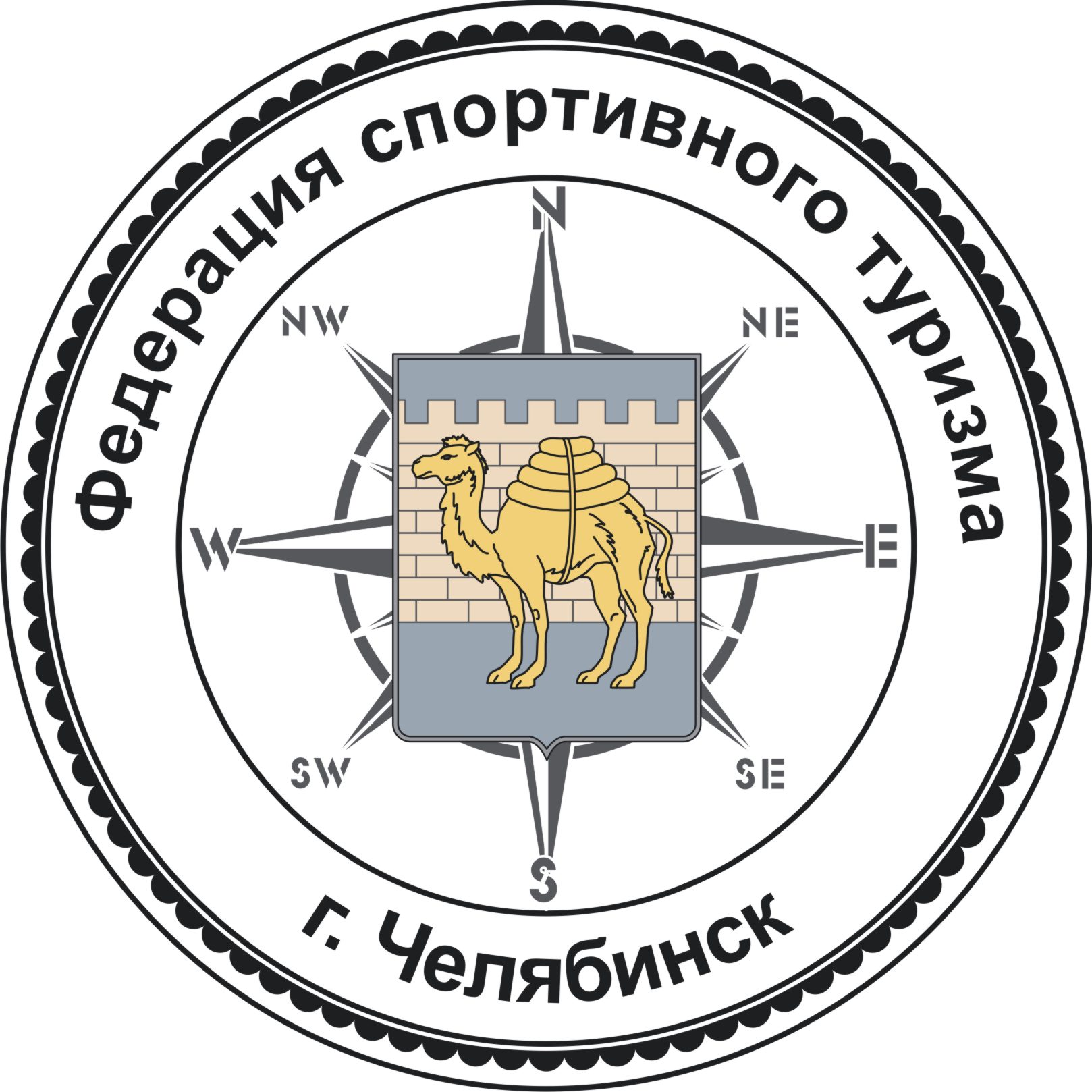 Городская физкультурно-спортивная общественная организация «Федерация спортивного туризма г. Челябинска»17 открытое Первенство г. Челябинска по спортивному туризму на дистанции – пешеходной среди учащихся образовательных организаций17 апреля .                                                                              МАОУ «СОШ № 62 г. Челябинск»«УТВЕРЖДАЮ»_________________________«____» __________ .Главный судья О.В. Кабаева (СС1К, г. Челябинск)Общие условия1. Соревнования проводятся в соответствии с правилами вида спорта «Спортивный туризм» от “ июля ., № 571, далее «Правила…», «Регламентом проведения спортивных соревнований по спортивному туризму» в группе дисциплин «ДИСТАНЦИЯ – ПЕШЕХОДНАЯ» (номер-код 0840005411Я), от 28.03.2015 г. (далее «Регламент…»), и согласно ПОЛОЖЕНИЮ и УСЛОВИЯМИ соревнований. 2. Возможные уточнения к «Регламенту…» на данных соревнованиях оговариваются в настоящих Условиях и технических Условиях прохождения дистанций. 3. Судейская оценка прохождения технических этапов дистанций осуществляется согласно разделу 6 «Регламента…» (штрафная система оценки нарушений).4. За 10 минут до старта участник проходит предстартовую проверку снаряжения. Участник не выпускается на дистанцию до полного выполнения всех требований, с учетом п.77 «Правил…» по опозданию на старт. 5. Согласно п.3.6.4 «Регламента…» с каски участника должны быть убраны старые номера. При неопределенности судьей номера участника на каске - прохождение этапа не засчитывается. 6. Все действия, связанные с выполнением ТП для прохождения этапов, допускается производить только в рабочей зоне этого этапа. 7. КВ этапа засекается по входу участников в ОЗ или по задействованию оборудования этапа.8. Все судейские карабины являются неразъёмными. 9. По п. 3.6.1 «Регламента…» допускается использование несертифицированных рабочих перчаток без видимых повреждений.10. Волочение веревок по дистанции запрещено. Всё основное снаряжение участник транспортирует со старта до финиша.11. Дистанция маркирована сплошной бело-красной, черно-желтой строительной лентой и волчатником.12. Участники 3 класса между блоком этапов 2-3 и этапом 4 преодолевают по беговой дорожке 2 круга протяженностью 150 м каждый.13. На блоках этапов 2 и 3 классов посещение ПС не обязательно.14. Результат участника определяется временем прохождения дистанции с точностью до секунды и суммой штрафов на дистанции, переведенные во временной эквивалент. При полном равенстве показателей места делятся между участниками. 15. В случае потери снаряжения, данное нарушение сообщается участнику после прохождения этапа. Потерянное снаряжение, закрепленное на судейском оборудовании, участник забирает без нарушения «Общих условий» и «Условий»; потерянное снаряжение (кроме основного специального), без которого участник может продолжить движение по дистанции, забирается после финиша. 16. При снятии с этапа: - участник прекращает работу на данном этапе и, забрав своё специальное снаряжение, продолжает движение по дистанции; - дальнейшее движение по дистанции разрешено только по истечению КВ этапа; - участник не имеет права проходить этап второй раз;- по п. 6.4.6. «Регламента…» при снятии с этапа применяется временной эквивалент штрафа, равный 30 мин. 17. К снятию участника с дистанции (прекращению работы на дистанции) ведет: - пропуск этапа дистанции (не начата работа на этапе); - согласно п.43 Правил. 